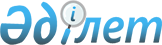 "Ауыл шаруашылығы өсімдіктерін сорттық сынақтан өткізу ережесін бекіту туралы" Қазақстан Республикасы Үкіметінің 2008 жылғы 28 тамыздағы № 780 қаулысына толықтырулар енгізу туралы
					
			Күшін жойған
			
			
		
					Қазақстан Республикасы Үкіметінің 2013 жылғы 12 қазандағы № 1097 қаулысы. Күші жойылды - Қазақстан Республикасы Үкiметiнiң 2015 жылғы 31 қазандағы № 870 қаулысымен      Ескерту. Күші жойылды - ҚР Үкiметiнiң 31.10.2015 № 870 (алғашқы ресми жарияланған күнiнен кейін күнтiзбелiк он күн өткен соң қолданысқа енгiзіледі) қаулысымен.      Қазақстан Республикасының Үкіметі ҚАУЛЫ ЕТЕДІ:



      1. «Ауыл шаруашылығы өсімдіктерін сорттық сынақтан өткізу ережесін бекіту туралы» Қазақстан Республикасы Үкіметінің 2008 жылғы 28 тамыздағы № 780 қаулысына (Қазақстан Республикасының ПҮАЖ-ы, 2008 ж., № 35, 382-құжат) мынадай толықтырулар енгізілсін:



      көрсетілген қаулымен бекітілген Ауыл шаруашылығы өсімдіктерін сорттық сынақтан өткізу ережесінде:



      12-тармақ мынадай мазмұндағы екінші бөлікпен толықтырылсын:



      «Ұсынылған селекциялық жетістік атауының дұрыстығын тексеруді мемлекеттік комиссиялар сараптамалық ұйымнан өтінім материалдары келіп түскен күннен бастап екі ай мерзімде жүзеге асырады.»;



      14-тармақ мынадай мазмұндағы екінші бөлікпен толықтырылсын:



      «Егер көрсетілген мерзім ішінде өтінім беруші көрсетілген талаптарға сәйкес келетін жаңа атау ұсынбаса не апелляциялық кеңесте селекциялық жетістіктің атауын мақұлдаудан бас тартуды дауламаса, уәкілетті орган селекциялық жетістікті тіркеуден бас тартады.».



      2. Осы қаулы алғашқы ресми жарияланған күнінен бастап күнтізбелік он күн өткен соң қолданысқа енгізіледі.      Қазақстан Республикасының

      Премьер-Министрі                                     С. Ахметов
					© 2012. Қазақстан Республикасы Әділет министрлігінің «Қазақстан Республикасының Заңнама және құқықтық ақпарат институты» ШЖҚ РМК
				